	КАРАР						   ПОСТАНОВЛЕНИЕ           «02» август 2022 ú.	                              №  55                            «02» августа 2022 г.О внесении изменений в постановление № 9 от 29.03.2021г. «Об утверждении  Муниципальной программы «Развитие автомобильных дорог  общего пользования местного значения сельского поселения Слаковский сельсовет муниципального района  Альшеевский район Республики Башкортостан на 2021-2025 годы»Внести изменения и дополнения в Муниципальную  программу «Развитие автомобильных дорог общего пользования местного значения сельского поселения Слаковский сельсовет муниципального района Альшеевский район Республики Башкортостан на 2021-2025 годы», изложив ее в новой редакции» согласно приложению к настоящему приложению, ПОСТАНОВЛЯЮ:1. Внести изменения и дополнения в Муниципальную программу «Развитие автомобильных дорог общего пользования местного значения сельского поселения Слаковский сельсовет муниципального района Альшеевский район Республики Башкортостан на 2021-2025 годы».2. Установить, что в ходе реализации муниципальной программы «Развитие автомобильных дорог  общего пользования местного значения сельского поселения Слаковский  сельсовет муниципального района  Альшеевский район Республики Башкортостан на 2021-2025 годы»   мероприятия и объёмы их финансирования подлежат  ежегодной корректировке  с учётом возможностей средств бюджета сельского поселения, муниципального района, средств республиканского бюджета и иных межбюджетных трансфертов. 3.Изложить подраздел «Объемы и источники финансирования программы» Паспорта  программы «Развитие автомобильных дорог  общего пользования местного значения сельского поселения Слаковский сельсовет муниципального района  Альшеевский район Республики Башкортостан на 2021-2025 годы» в следующей редакции:      Объём финансирования: рублей в т.ч.: 507 140,72 руб.- средства бюджета Республики Башкортостан - рублей - средства дорожного фонда муниципального района – 507 140,72 рублей - средства сельского поселения -  0 рублей  В т.ч по годам:2021 г. -  355 005,16 рублей- средства бюджета Республики Башкортостан-  00рублей - средства сельского поселения -    рублей - средства дорожного фонда муниципального района –343 558,05 рублей2022 г. –163 582,67 рублей- средства бюджета Республики Башкортостан-  00рублей - средства сельского поселения -    рублей - средства дорожного фонда муниципального района – 163 582,67 рублей2023 г. –рублей- средства бюджета Республики Башкортостан-  00рублей - средства сельского поселения -    рублей - средства дорожного фонда муниципального района –рублей2024 г. –рублей- средства бюджета Республики Башкортостан-  00рублей - средства сельского поселения -    рублей - средства дорожного фонда муниципального района –рублей2025 г. –рублей- средства бюджета Республики Башкортостан-  00рублей - средства сельского поселения -    рублей - средства дорожного фонда муниципального района –рублей4.Контроль по исполнению муниципальной программы, утвержденной настоящим постановлением возложить на управляющего  делами   Зиннатуллину И.А.Глава  сельского  поселения                                                                                         М.М. МухтасимовБАШҠОРТОСТАН  РЕСПУБЛИКАҺЫӘЛШӘЙ РАЙОНЫМУНИЦИПАЛЬ РАЙОНЫНЫҢСЛАК  АУЫЛ СОВЕТЫАУЫЛ БИЛӘМӘҺЕХАКИМИӘТЕ(БАШҠОРТОСТАН РЕСПУБЛИКАҺЫӘЛШӘЙ РАЙОНЫСЛАК  АУЫЛ СОВЕТЫ)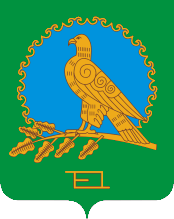               АДМИНИСТРАЦИЯСЕЛЬСКОГО ПОСЕЛЕНИЯСЛАКОВСКИЙ  СЕЛЬСОВЕТМУНИЦИПАЛЬНОГО РАЙОНААЛЬШЕЕВСКИЙ РАЙОНРЕСПУБЛИКИ БАШКОРТОСТАН(СЛАКОВСКИЙ  СЕЛЬСОВЕТАЛЬШЕЕВСКОГО  РАЙОНАРЕСПУБЛИКИ БАШКОРТОСТАН)